Dear Parents and Carers,Welcome to the new session.  We are delighted to have welcomed our S1 young people who have impressed us both within the classroom and how quickly they are learning to navigate the building.  We have also welcomed the young people who have joined us in various year groups for our Musical Theatre and Dance courses.  There are lots of exciting things planned for this session – clubs, trips, both in Scotland and abroad, as well as Dance and Musical Theatre Shows and details of these will be available throughout the session.   We will very soon be launching our extra-curricular clubs following our Fresher’s Fair where young people will able to sign up to a range of activities and are very grateful to staff for running these.  Please encourage your young person to become involved – there is something on offer that will appeal to all.  Details we be posted on the school website as well as on Twitter.    Parents evenings Session 2023 – 23It was great to meet our S1-3 Parents / Carers last session at our very well attended Parents / Carers Evening and look forward to meeting with all parents / carers this session.   Supporting Exam Success and changes to prelims.  We have an Exam Success workshop for Parents / Carers planned for the 12th September 2023, 4.30pm – 5.30pm where staff will share information about how you can support your young people as they prepare for SQA exams.   Our prelim diet this year will run from 11th December – 21st December 2023 inclusive.  This is a change from previous sessions following feedback from young people and parents / carers.  The schedule for this will be shared following the October break.  Supported StudyOur programme of Supported Study currently being planned and will start during September.  Details will be emailed directly to young people via Glow and shared with Parent / Carers via Groupcall.  Please encourage any young person in S4-6 to attend these sessions. Behaviour in the community Almost all of our young people behave extremely well and are ambassadors for our school in the local community.  However from time to time we receive complaints about the behaviour of a small minority of our young people at lunchtime and at the end of the school day.  These have included littering as well as throwing objects at vehicles and disrespectful behaviour on public transport.  We continually re-enforcing the responsibilities of our young people when they are out in the community through assemblies and PSE lessons.Our Campus Officer leads our S2-3 young people on twice weekly litter picks ensuring that we are playing our part in keeping our community tidy.Pastoral Care Staff Your young person sees their Pastoral Care Teacher twice a week in Personal and Social Education and they know your young person really well.  If you have any questions then their Pastoral Care Teacher is ideally placed to answer these and should always be your first point of contact with the school.  S1 Parents / Carers will have the opportunity to meet with Pastoral Care staff at an informal meet and greet on the 20th September 2023 in the Hive between 3.30pm and 4.30pm.  We hope you are able to pop in for a cup of tea and a chat.  Arran – Mrs. McLelland / Ms DiRollo 	Bute – Mr. Deveny	Harris – Mrs. Schimmel Islay – Mrs. Whelehan			Skye – Mr. Shields 	Tiree – Mrs. Gray  Parent / Carer Council We are looking for new members to join our Parent / Carer Council.  This is open to all parents / carers who have young people in Knightswood Secondary School. Our first meeting of the session will take place in the School Library on Tuesday, 12th September 2023 from 6.00pm – 7.00pm in the school library.  We will be seeking to appoint office bearers at meeting and hope you can join us.  Thank you again for your continued support.  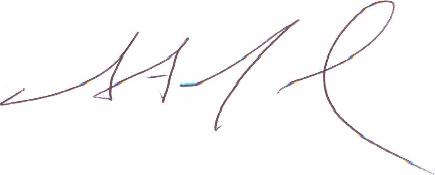 Maura McNeilHead Teacher TermS1S2S3S4S5-6Aug – OctMeeting your PT PC 20th September 2023 3.30pm – 4.30pm Interim report issuedInterim report issuedOct – DecParent / Carer30th November 4.00pm – 6.30pm Interim Report IssuedS2 & S4-5  Pathways Information Evening 5th December 2023 Parent / Carer Evening 14th November 2023 4.00pm – 6.30pm Full report issued S2 & S4-5  Pathways Information Evening 5th December 2023 Prelims 11th – 22nd December 2023 Full report issued S2 & S4-5  Pathways Information Evening 5th December 2023 Prelims 11th – 22nd December 2023Jan – MarInterim report issued Full report issued Parent / Carer Evening 28th February 4.00pm – 6.30pm Interim Report issuedParent / Carer Evening 8th February 2024 4.00pm – 6.30pm Interim Report issuedParent / Carer Evening 30th January  2024 4.00pm – 6.30pmApr - JunFull report issued Full report issued S3 Exams 